Predmet: ČítanieTéma: Opakovanie písmen – Hláska N, nRočník: štvrtý, variant B Vyhľadaj a zakrúžkuj hlásku N, n:   A,  N,  J,  s,  n,  l,  a,  N,  i,  j,  n,  L,  M,  A,  N, iSprávne vyslov slová a zakrúžkuj hlásku N, n:                                          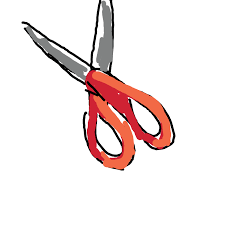      Nožnice                                           Nohavice                      Nos 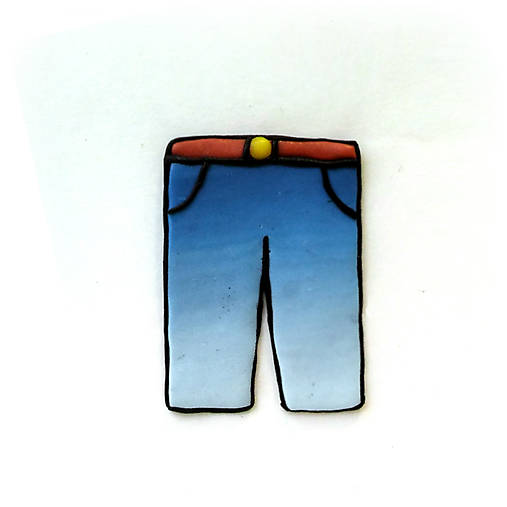 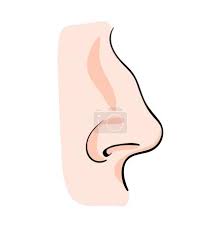 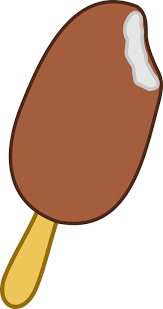 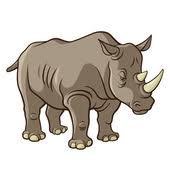 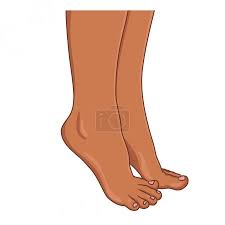 Nanuk                                Nosorožec                            Nohy